ΒΙΟΓΡΑΦΙΚΟ ΣΗΜΕΙΩΜΑ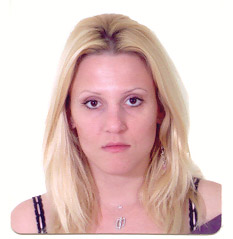 ΠΡΟΣΩΠΙΚΑ  ΣΤΟΙΧΕΙΑΠΡΟΣΩΠΙΚΑ  ΣΤΟΙΧΕΙΑΟνοματεπώνυμο: 	Kαραγκιοζίδου ΦωτεινήΗμερομηνία  Γέννησης:02/06/1980Τηλέφωνα Επικοινωνίας :6937 518568 2310205997	e-mail:fot@polkarag.gr , www.polkarag.grΕΠΙΣΤΗΜΟΝΙΚΗ ΚΑΤΑΡΤΙΣΗ ΕΠΙΣΤΗΜΟΝΙΚΗ ΚΑΤΑΡΤΙΣΗ 1999 – 2002, B.Sc. (Hons) in Computer Science, Πανεπιστήμιο του Sheffield, Ην. Βασίλειο - CITY LIBERAL STUDIES.Διπλωματική Εργασία: « Web-Based Tutorial for SML »Γλώσσες Προγραμματισμού: Visual Basic.Γλώσσες Σχεδιασμού: HTML.Γλώσσες Σχεδιασμού Βάσεις Δεδομένων: Microsoft Access.1999 – 2002, B.Sc. (Hons) in Computer Science, Πανεπιστήμιο του Sheffield, Ην. Βασίλειο - CITY LIBERAL STUDIES.Διπλωματική Εργασία: « Web-Based Tutorial for SML »Γλώσσες Προγραμματισμού: Visual Basic.Γλώσσες Σχεδιασμού: HTML.Γλώσσες Σχεδιασμού Βάσεις Δεδομένων: Microsoft Access.2003- 2005, MSc in Software Engineering and Telecommunications, Πανεπιστήμιο του Sheffield, Ην. Βασίλειο - CITY LIBERAL STUDIES, Part Time.Διπλωματική Εργασία : «Transforming UML models to Z Formal    Specifications ».Τυπικές Μέθοδοι Προδιαγραφών: OCL, Z.Προγράμματα Σχεδιασμού: UML.Τεχνολογίες που χρησιμοποιήθηκαν: XML, XMI, XSL, DOM.2003- 2005, MSc in Software Engineering and Telecommunications, Πανεπιστήμιο του Sheffield, Ην. Βασίλειο - CITY LIBERAL STUDIES, Part Time.Διπλωματική Εργασία : «Transforming UML models to Z Formal    Specifications ».Τυπικές Μέθοδοι Προδιαγραφών: OCL, Z.Προγράμματα Σχεδιασμού: UML.Τεχνολογίες που χρησιμοποιήθηκαν: XML, XMI, XSL, DOM.2007, ECDL Progress Certificate.2007, ECDL Progress Certificate.ΕΜΠΕΙΡΙΑ ΣΕ ΠΕΡΙΒΑΛΛΟΝ Η/Υ ΕΜΠΕΙΡΙΑ ΣΕ ΠΕΡΙΒΑΛΛΟΝ Η/Υ Γλώσσες Προγραμματισμού :JAVA, HTML, C++ , SQL, Visual C++,  JSP, Visual Basic, Unix.Πακέτα Λογισμικού : Ms Office, Magic Draw, Rational Rose, Matlab, Acrobat, Vissim, Photoshop.Τυπικές Μέθοδοι Προδιαγραφών:SML, Z, OCLΤεχνολογιες:XML, XMI, XSL, DOM.ΞΕΝΕΣ ΓΛΩΣΣΕΣ ΞΕΝΕΣ ΓΛΩΣΣΕΣ Αγγλικά:  Certificate of Proficiency in English του EDEXCEL (Μάιος 2007).Ιταλικά:Κρατικό πιστοποιητικό γλωσσομάθειας εκπαίδευσης, επίπεδο Β2 (Μάιος 2008) και Diploma Livello B2 (Μαιός 2008)Γαλλικά:  Σχετική Γνώση Γαλλικής από εξαετή εκμάθηση στην Δευτεροβάθμια Εκπαίδευση.ΕΠΑΓΓΕΛΜΑΤΙΚΗ ΕΜΠΕΙΡΙΑΜερική Απασχόληση σε Δικηγορικό γραφείο (Βασίλειος Γλάστρας και Συνεργάτες, Λεωφόρος Νίκης 3, 54624, Θεσσαλονίκη).Αρμοδιότητες: Καθήκοντα γραμματέως (χειρισμός Ηλεκτρονικού Υπολογιστή, ταξινόμηση αρχείων, εξυπηρέτηση τηλεφωνικού κέντρου, Διεκπεραίωση εξωτερικών εργασιών).Πλήρης Απασχόληση στα φροντιστήρια Ξένων Γλωσσών και Πληροφορικής ASSOS. Αρμοδιότητες: i. Υπεύθυνη Εργαστηρίουii. Δημιουργία εγχειριδίων για όλα τα επίπεδα εκμάθησης Αγγλικής, Ιταλικής, Γερμανικής, Ισπανικής, Γαλλικής Γλώσσας και παρουσίαση αυτών στα αντίστοιχα τμήματα.iii. Καθοδήγηση μαθητών για την πιστοποίηση πτυχίου ECDL. Παράδοση μαθημάτων πληροφορικής κ μαθηματικών, και κατασκευή εργασιών σε φοιτητές.Μερική Απασχόληση στο φροντιστήριο Κ. Αμπατζίδης- ΘΕΤΙΚΟ. Αρμοδιότητες: Καθήκοντα γραμματέως (χειρισμός Ηλεκτρονικού Υπολογιστή, ταξινόμηση αρχείων, εξυπηρέτηση τηλεφωνικού κέντρου, Διεκπεραίωση εξωτερικών εργασιών).Πλήρης Απασχόληση στο Natural Health Clinic. Αρμοδιότητες: Ανανέωση κ δημιουργία ιστοσελίδων, καθήκοντα γραμματέως κ υποδοχής (χειρισμός Ηλεκτρονικού Υπολογιστή, ταξινόμηση αρχείων, εξυπηρέτηση τηλεφωνικού κέντρου, Διεκπεραίωση εξωτερικών εργασιών), τήρηση ταμείου κατ’ αποκλειστικότητα. ΙΚΑΝΟΤΗΤΕΣΟμαδικό πνεύμα.Διάθεση για αδιάκοπη απόκτηση γνώσεων.Δυνατότητα αντιμετώπισης δυσκολιών.